                                                                  14.10.2022   259-01-03-412В целях обеспечения реализации Федерального закона от 09.02.2009 № 8-ФЗ «Об обеспечении доступа к информации о деятельности государственных органов и органов местного самоуправления», администрация Уинского муниципального округа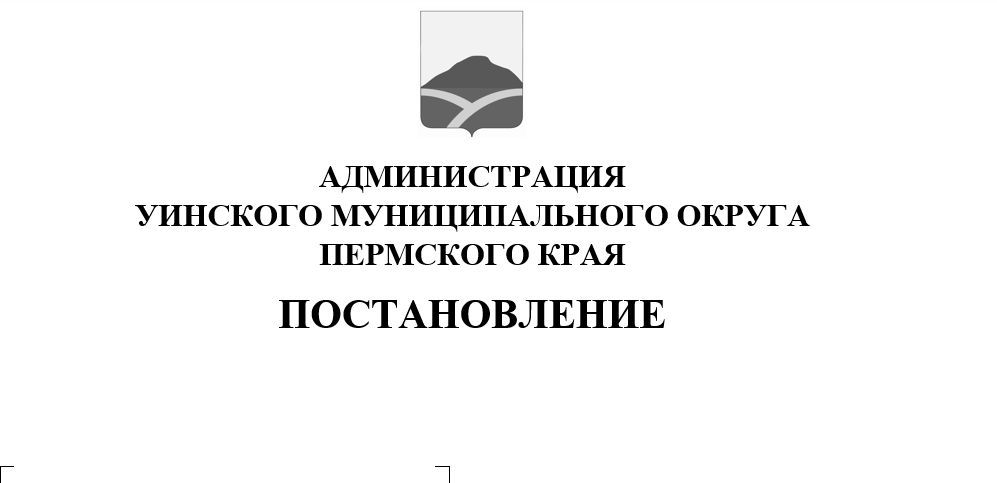 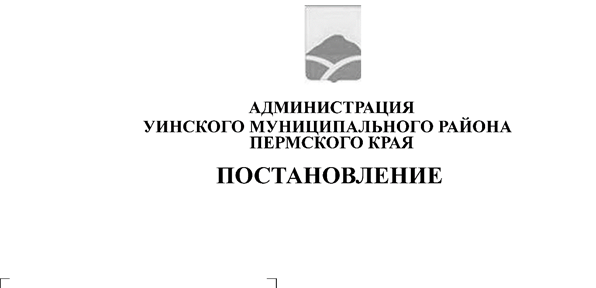 ПОСТАНОВЛЯЕТ:Внести изменения в постановление администрации Уинскогомуниципального округа  от 24.07.2020 № 259-01-03- 319 «Об утверждении Порядка информационного наполнения официального сайта администрации  Уинского муниципального округа в сети «Интернет» и Перечня информации о деятельности администрации Уинского муниципального округа и главы муниципального округа- главы администрации Уинского муниципального округа, размещаемой на официальном сайте в сети «Интернет», именно:пункт 2.1. раздела 2 Приложения 1 к данному  постановлению дополнить словами «- Предпринимательство», «- Муниципальный контроль». 2. Настоящее постановление вступает в силу со дня его официальногообнародования и подлежит размещению на официальном сайте администрации Уинского муниципального округа в сети «Интернет» (https://uinsk.ru/).	3. Контроль над исполнением данного постановления возложить на руководителя аппарата администрации округа Курбатову Г.В.Глава муниципального округа-глава администрации Уинскогомуниципального округа                 А.Н. Зелёнкин